Compétences VISEES :Diagnostiquer un dysfonctionnement mécaniqueCENTRE D’INTERET :Connaissance du véhicule.PREREQUIS :Vocabulaire technique organes moteurTRAVAIL A REALISER : Compléter le tableau de correspondance des tempsDéterminer le sens de rotation à partir de différents moyensIdentifier les soupapes d’admission et d’échappementDéterminer les méthodes de réglages des soupapesCompléter le tableau de correspondance des temps Pour quelle raison principale les constructeurs réalisent des moteurs avec des temps différents pour les cylindres.………………………………………………………………………………………………………..Quelle est la la valeur angulaire d’un temps moteur à pistons ? Quelle est la valeur angulaire d’un cycle moteur (4 temps) ?Pour un moteur 4 cylindres, quel est l’ordre d’injection le plus courant ?………………………………………………………………………………………………………..Dans le logiciel, dans le menu Mesures choisir le sous-menu Correspondance des temps.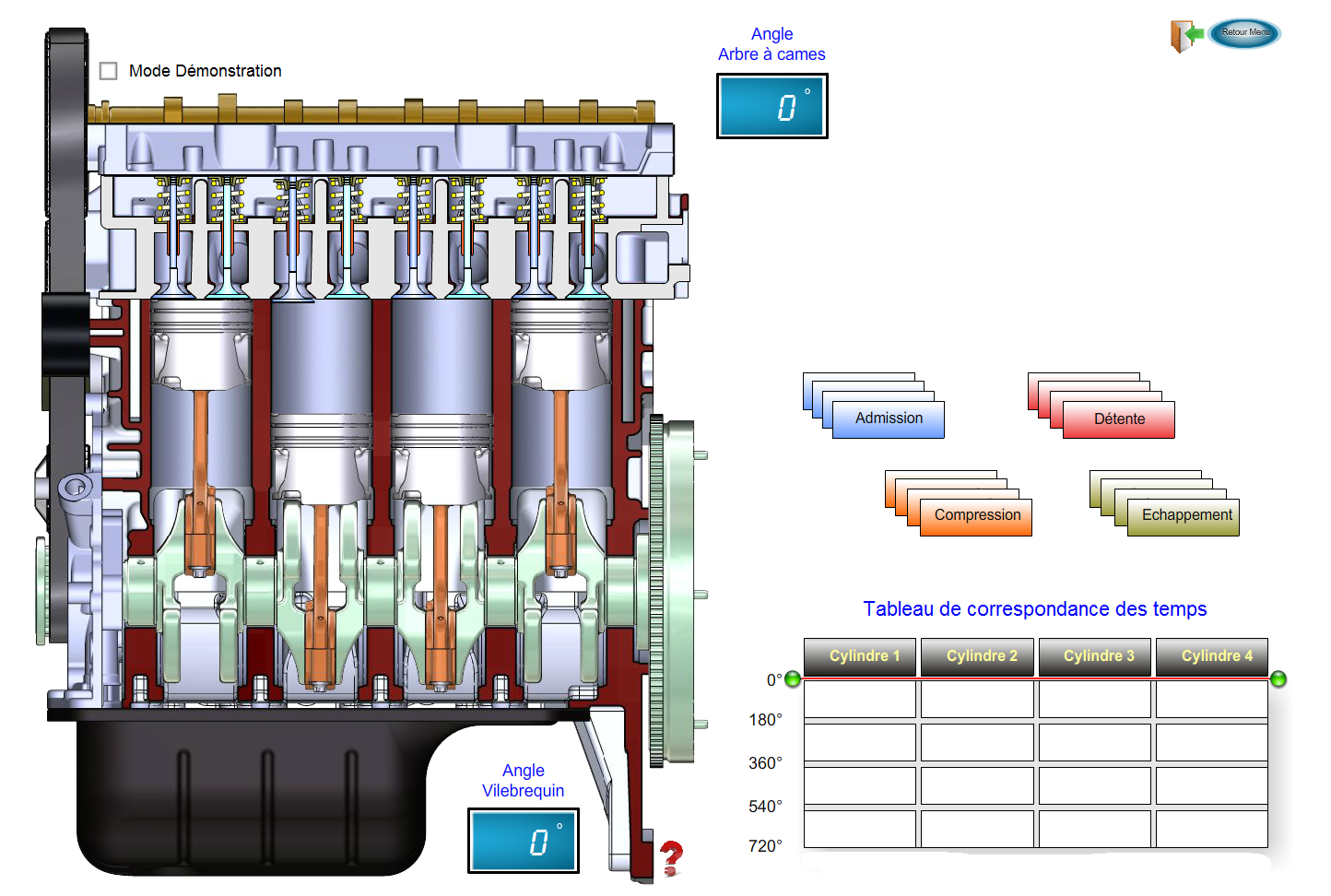 En faisant tourner le vilebrequin, observer les ouvertures et fermetures des soupapes et compléter le tableau de correspondance des temps ci-dessous. Aidez-vous du logiciel en cliquant sur le point d’interrogation qui affiche une couleur du cylindre pour chaque temps moteur !Le cylindre 1 est celui côté volant moteur.Conclusion : lorsque le cylindre 1 finit son temps admission au bout des 180° de rotation, le cylindre 3 démarre son temps admission et ainsi de suite pour les autres cylindres.Pour un moteur avec un nombre différent de cylindres, est-ce que le cycle moteur s’effectue toujours sur 720° (2 tours vilebrequin) ?………………………………………………………………………………………………………..………………………………………………………………………………………………………..………………………………………………………………………………………………………..On va donc raisonner pour un moteur avec un nombre quelconque de cylindres.En appliquant la relation fournie, calculer l’angle de décalage du même temps moteur pour un moteur 3, 4, 5 et 6 cylindres.On pourrait écrire la phrase suivante : Pour un moteur 3 cylindres, le cylindre n°1 « fait » son temps admission et le cylindre n°3 fera son temps admission lorsque le vilebrequin aura tourné de 240°.Pour tracer le tableau, on rajoute un calcul pour connaître l’angle de chevauchement des temps moteur :  Par exemple, pour un moteur 6 cylindres, pendant 60° il y a deux cylindres qui font leur temps détente (moteur). Calculer l’angle de chevauchement pour un moteur 8 cylindres, qu’en pensez-vous ?………………………………………………………………………………………………………..………………………………………………………………………………………………………..Déterminer le sens de rotation d’un moteurMéthode par la courroie :Sur la vue ci-dessous, indiquer où se trouvent :Le brin tendu.Le brin mou.Préciser par une flèche le sens de rotation du moteur.NB : la méthode par la courroie peut s’appliquer à la courroie d’accessoires par exemple.Méthode par les soupapes :Si l’on sait identifier les soupapes d’admission et d’échappement, on peut connaître le sens de rotation du moteur en observant l’ordre d’ouverture pendant la rotation.Indiquer la méthode………………………………………………………………………………………………………..………………………………………………………………………………………………………..………………………………………………………………………………………………………..………………………………………………………………………………………………………..………………………………………………………………………………………………………..………………………………………………………………………………………………………..………………………………………………………………………………………………………..Identifier les soupapes d’admission des soupapes d’échappementQuelque fois sur un moteur, il n’est pas évident d’identifier rapidement où se trouvent les soupapes d’admission et les soupapes d’échappement, notamment lorsque les soupapes sont alignées du même côté.Exemple sur le moteur DV.A l’aide des conduits d’admission, on peut identifier les soupapes d’admission en supposant le vis-à-vis avec les conduits.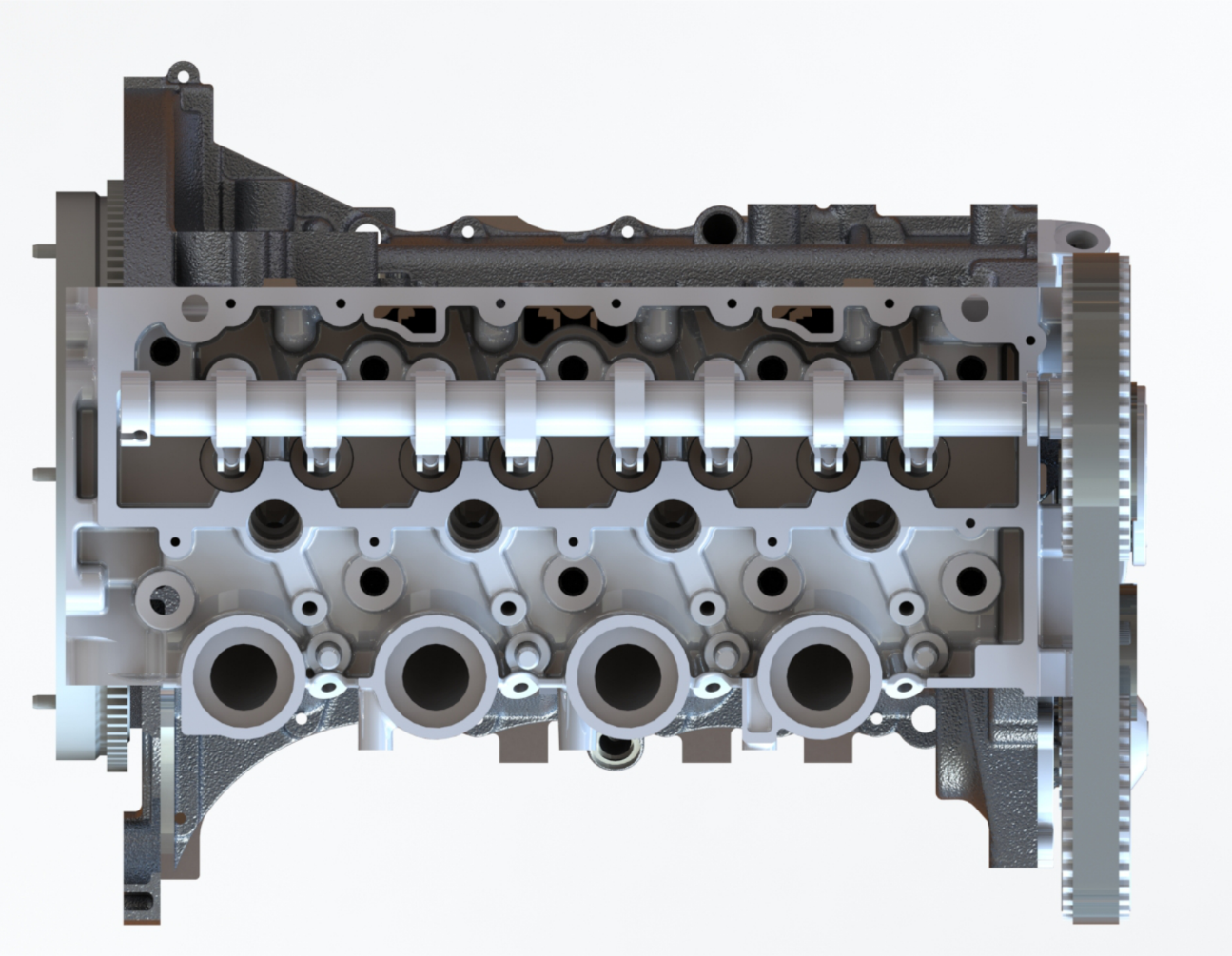 En ayant d’abord identifié le sens de rotation avec la courroie par exemple (voir question précédente), on pourra déterminer les soupapes d’admission de celles d’échappement en faisant tournant le moteur (dans son sens normal bien sûr). La soupape d’échappement s’ouvre puis se referme, à la fin de sa fermeture la soupape d’admission s’ouvre.Lorsque le vilebrequin tourne de 180°, de combien de degrés tourne l’arbre à cames?………………………………………………………………………………………………………..………………………………………………………………………………………………………..En définitive, quelle est la pièce qui détermine l’ordre d’allumage ou d’injection ?………………………………………………………………………………………………………..Quel est le décalage entre la came d’admission du cylindre n°1 et la came d’admission du cylindre n°3 ?………………………………………………………………………………………………………..………………………………………………………………………………………………………..………………………………………………………………………………………………………..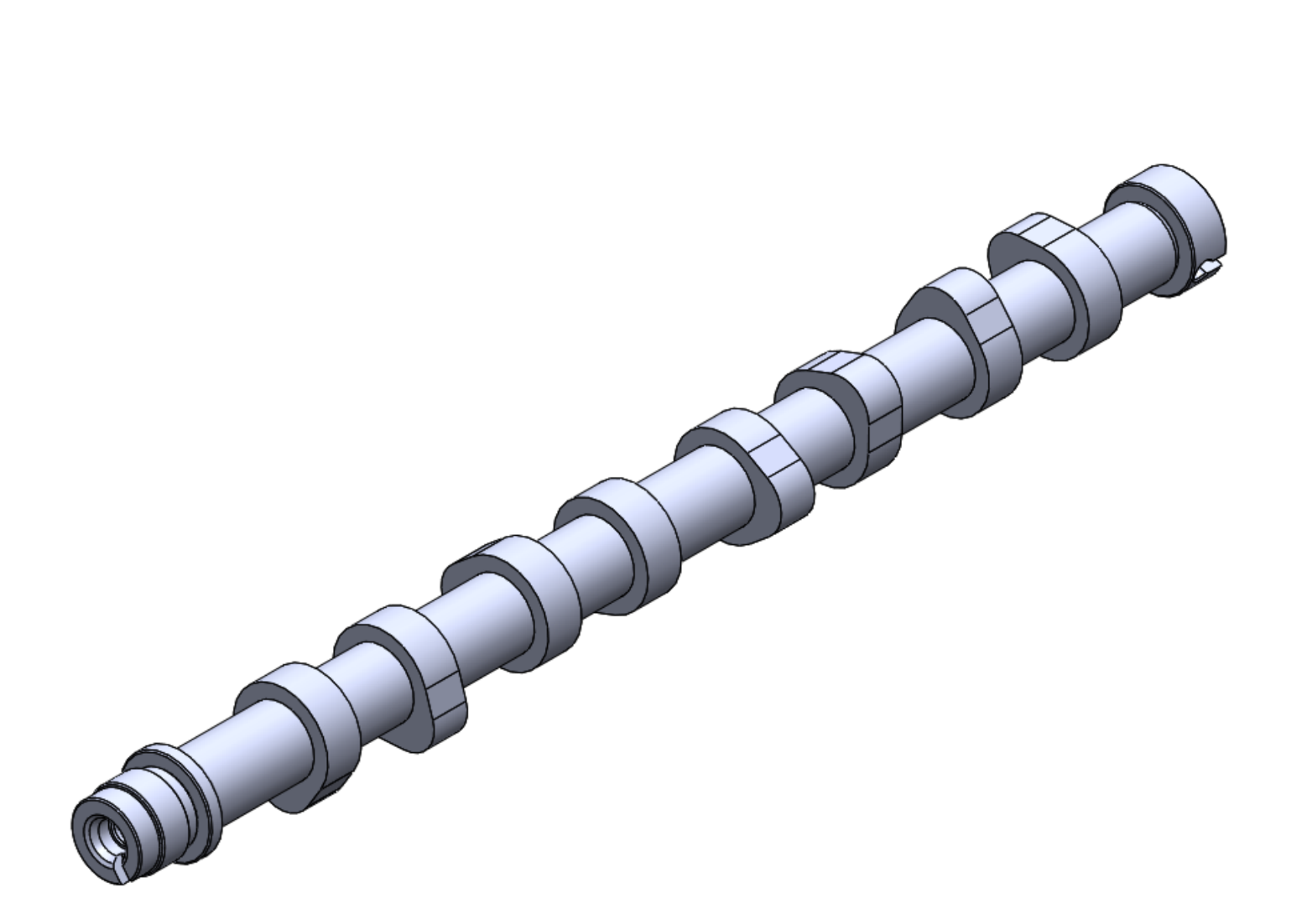 Méthode de réglage des soupapesA partir du tableau de correspondance des temps, il est possible de réaliser le tableau des contrôles du jeu aux soupapes. Remarque : le moteur DV étant équipé de poussoirs hydrauliques, il n’y a pas de jeu à contrôler. Cette méthode s’applique donc pour des moteurs avec réglage du jeu (système à vis / écrou ou par pastilles).En revanche cette méthode est utile sur tous les moteurs pour positionner le piston du moteur proche du PMH par exemple (voir analyse des fuites).Méthode en basculeLorsqu’on veut contrôler le jeu des soupapes, comment doit être positionnée la came ?………………………………………………………………………………………………………..Dans le tableau ci-dessous : indiquer, pour le cylindre 1, le temps moteur où l’on est sûr que les soupapes ne sont pas commandées (faire une croix).Les soupapes d’un cylindre sont-elles dans une position particulièrement visible ? (faire un rond).………………………………………………………………………………………………………..Sur le moteur DV, est-il facile de repérer la fin du temps compression d’un cylindre ?………………………………………………………………………………………………………..Sur la vue ci-dessous, quel cylindre est en fin compression ? (faites une croix).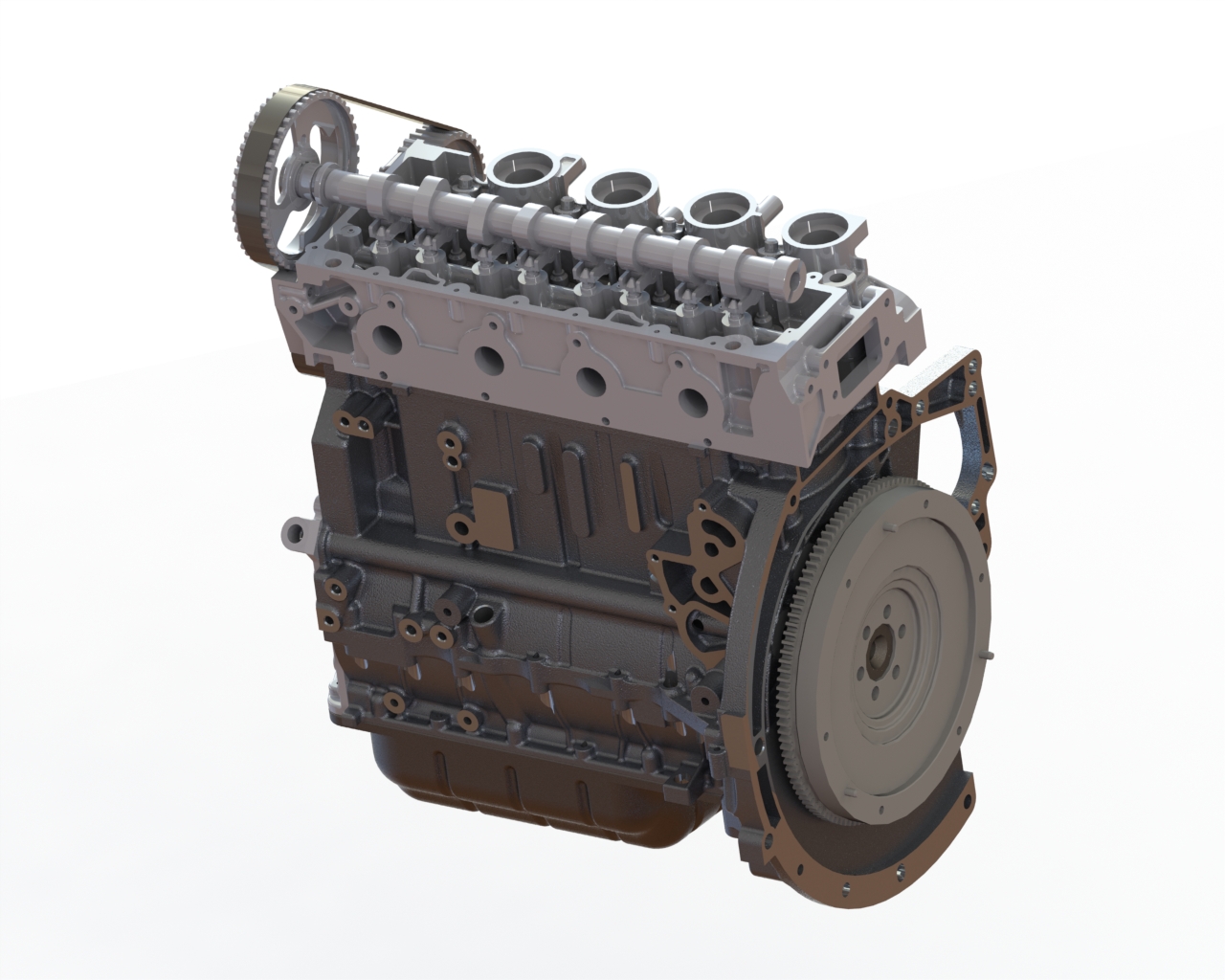 Quel cylindre a ses deux cames en train de commander ses soupapes ? (faites un rond).………………………………………………………………………………………………………..Compléter le tableau ci-dessous :Méthode en pleine ouvertureCertains constructeurs imposent une autre méthode pour positionner le moteur : il faut mettre la soupape d’échappement en pleine ouverture d’un cylindre.Sur le tableau ci-dessous, lorsque la soupape d’échappement du cylindre 1 est en pleine ouverture quelle sont les soupapes que l’on pourrait contrôler ou régler ? (faites une croix). Justification :On positionne le moteur avec la soupape d’échappement du cylindre 1 en pleine ouverture.Le cylindre 2 : on ne peut pas régler la soupape d’admission car elle est commandée. Pour l’échappement on ne peut pas non plus la régler car la came d’échappement n’est pas très loin de commander sa soupape.Pour le cylindre 3 : On peut régler la soupape d’admission. la came d’échappement n’est pas loin de commander sa soupape donc il vaut mieux ne pas régler l’échappement.Pour le cylindre 4 : on peut régler l’échappement. La came d’admission n’est pas loin de commander sa soupape donc il vaut mieux ne pas régler l’admission.A l’aide de la justification fournie ci-dessus, compléter le tableau ci-dessous.Pour n’importe laquelle des deux méthodes, combien de tours vilebrequin faut-il faire pour régler ou contrôler toutes les soupapes du moteur ? Justifier.………………………………………………………………………………………………………..………………………………………………………………………………………………………..………………………………………………………………………………………………………..………………………………………………………………………………………………………..TPCORRESPONDANCE DES TEMPS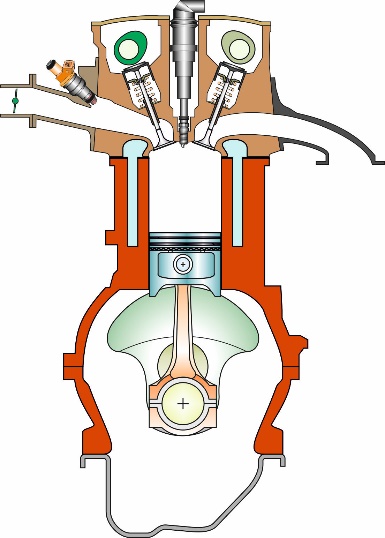 ………………………………………………………………………………………………………..………………………………………………………………………………………………………..Cylindre 1Cylindre 2Cylindre 3Cylindre 40Cylindre 1Cylindre 2Cylindre 3Cylindre 4180360540720Relation : Décalage entre temps de deux cylindres qui se suivent = Angle du cycle / nombre de cylindres (angle du cycle pour un moteur 4 temps = 720°)Relation : Décalage entre temps de deux cylindres qui se suivent = Angle du cycle / nombre de cylindres (angle du cycle pour un moteur 4 temps = 720°)Relation : Décalage entre temps de deux cylindres qui se suivent = Angle du cycle / nombre de cylindres (angle du cycle pour un moteur 4 temps = 720°)Relation : Décalage entre temps de deux cylindres qui se suivent = Angle du cycle / nombre de cylindres (angle du cycle pour un moteur 4 temps = 720°)Ordre d’allumageOrdre d’allumageOrdre d’allumageOrdre d’allumage3 cylindres4 cylindres5 cylindres6 cylindresDécalage =720 / 4 = 180 °Cela correspond à ce que l’on avait tracé dans le tableau précédent.Relation : Angle de chevauchement entre deux cylindres qui se suivent = angle d’un temps moteur -  Angle de décalage(angle d’un temps = 180°)Relation : Angle de chevauchement entre deux cylindres qui se suivent = angle d’un temps moteur -  Angle de décalage(angle d’un temps = 180°)Relation : Angle de chevauchement entre deux cylindres qui se suivent = angle d’un temps moteur -  Angle de décalage(angle d’un temps = 180°)Relation : Angle de chevauchement entre deux cylindres qui se suivent = angle d’un temps moteur -  Angle de décalage(angle d’un temps = 180°)Ordre d’allumageOrdre d’allumageOrdre d’allumageOrdre d’allumage1 – 3 – 21 – 3 – 4 – 21 – 2 – 4 – 5 – 3 1 – 5 – 3 – 6 -2 – 4Chevauchement =180 – 180 = 0° Cela correspond à ce que l’on avait tracé dans le tableau précédent.Un tendeur agit toujours sur le brin de la courroie que l’on appelle le brin « mou ».Pour une distribution de moteur, c’est le vilebrequin qui entraîne l’arbre à cames.Le brin tendu se trouve entre le vilebrequin et l’arbre à came.Donc le brin mou se trouve entre l’arbre à came et le vilebrequin là où se trouve le tendeur.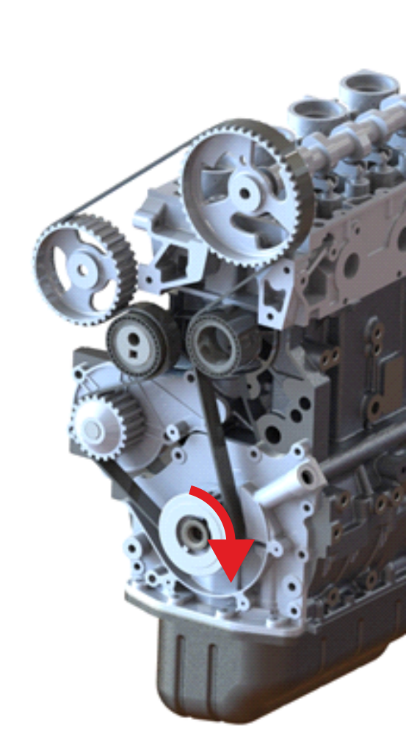 Cylindre 1Cylindre 2Cylindre 3Cylindre 40Cylindre 1Cylindre 2Cylindre 3Cylindre 4180AdmissionCompressionEchappementDétente360CompressionDétenteAdmissionEchappement540DétenteEchappementCompressionAdmission720EchappementAdmissionDétenteCompressionRotation du vilebrequinCylindre avec soupapes en balanceCylindre avec soupapes en fin compression(A régler ou contrôler)0180360540Cylindre 1Cylindre 2Cylindre 3Cylindre 40Cylindre 1Cylindre 2Cylindre 3Cylindre 4180AdmissionCompressionEchappementDétente360CompressionDétenteAdmissionEchappement540DétenteEchappementCompressionAdmission720EchappementAdmissionDétenteCompressionRotation du vilebrequinSoupape d’échappement du cylindre n°en pleine ouvertureSoupapes du cylindre n° à régler ou contrôlerSoupapes du cylindre n° à régler ou contrôlerRotation du vilebrequinSoupape d’échappement du cylindre n°en pleine ouvertureAdmissionEchappement0180°360°540°